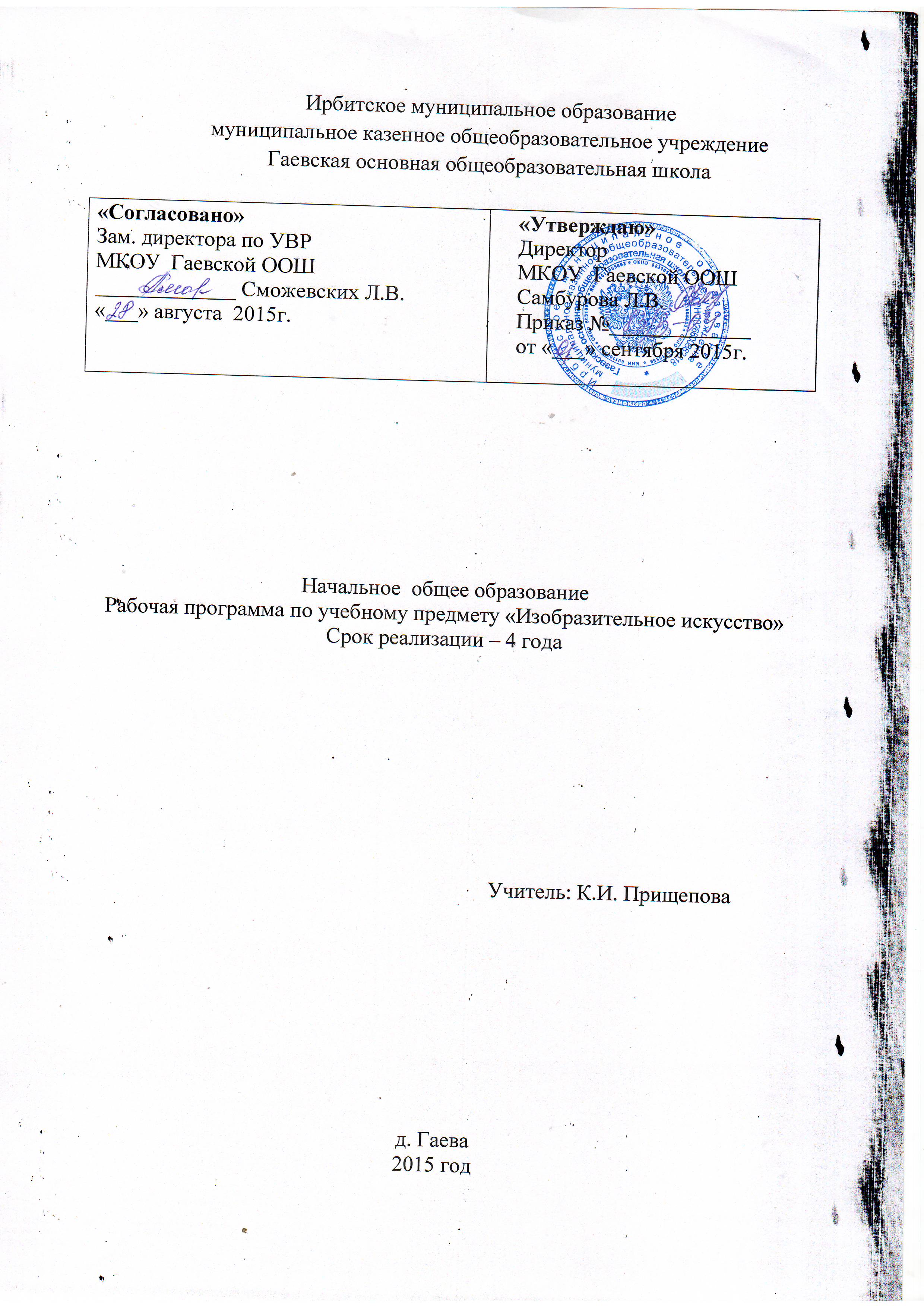 Пояснительная запискаРабочая программа по изобразительному искусству составлена на основе следующих нормативных документов:Федеральный закон от 29 декабря 2012 г. N 273-ФЗ "Об образовании в Российской Федерации" (с изменениями и дополнениями);Приказ Министерства образования и науки Российской Федерации от 30.08.2013 №1015 «Об утверждении порядка организации и осуществления образовательной деятельности по основным общеобразовательным программам – образовательным программам начального общего, основного общего и среднего общего образования» (с изменениями от 30.12.2013 № 1342, от 28.05.2014 № 598);Устав муниципального казенного общеобразовательного учреждения Гаевской основной общеобразовательной школы, утвержденный постановлением администрации Ирбитского муниципального образования от 30.03.2015 года № 270-ПА;Календарный учебный график МКОУ Гаевской ООШ, утвержденный приказом директора от 01.08.15 г. № 83/А-ОУ.Приказ Министерства образования и науки РФ от 06.10.2009 года № 373 (ред. от 18.12.2012) «Об утверждении и введении в действие федерального государственного образовательного стандарта начального общего образования». Зарегистрирован в Минюсте РФ 22.12.2009, регистрационный № 15785 (в ред. Приказов Минобрнауки России от 26.11.2010г. № 1241, от 22.09.2011г. № 2357, от 18.12.2012г. № 1060, от 24.12.2014г. № 1643, от 18.05.2015 № 507).Примерная основная образовательная программа начального общего образования (от 8 апреля 2015 г. № 1/15)Рабочая программа, ориентирована на работу с учебниками:Л.А.Неменская. Изобразительное искусство. «Ты изображаешь, украшаешь и строишь». 1 класс; Л.А.Неменская. Изобразительное искусство. «Искусство и ты». 2 класс; Л.А.Неменская. Изобразительное искусство. «Искусство вокруг нас». 3 класс; Л.А.Неменская. Изобразительное искусство. «Каждый народ – художник». 4 класс.Уровень образования -  начальное общее образование.Целью художественного воспитания и обучения ребенка в 4 классе является формирование представлений о многообразии художественных культур народов Земли и единстве представлений народов о духовной красоте человека. Задачи: развитие способностей к художественно-образному, эмоционально-ценностному восприятию произведений изобразительного и музыкального искусства, выражению в творческих работах своего отношения к окружающему мируОбщая характеристика учебного предмета  Систематизирующим методом программы «Изобразительное искусство» в 4 классе является выделение трех основных видов художественной  деятельности для визуальных пространственных искусств: конструктивной, изобразительной, декоративной. Эти три художественные деятельности являются основанием деления визуально-пространственных искусств на виды: изобразительные – живопись, графика, скульптура; конструктивные – архитектура, дизайн; различные декоративно-прикладные искусства. Но одновременно каждая эта форма деятельности присуща созданию любого произведения искусства и поэтому является необходимой основой для интеграции всего многообразия видов искусства в единую систему не по принципу перечисления видов, а по принципу вида художественной деятельности. Выделение принципа художественной деятельности акцентирует перенос внимания не только на произведения искусства, но и на деятельность человека, на выявление его связей с искусством в процессе ежедневной жизни.   	Связи искусства с жизнью человека, роль искусства в повседневном его бытии, роль искусства в жизни общества, значение искусства в развитии каждого ребенка – главный смысловой стержень программы. Поэтому при выделении видов художественной деятельности очень важной является задача показать разницу их социальных функций.    	Программа построена так, чтобы дать школьникам ясные представления о системе взаимодействия искусства с жизнью. Предусматривается широкое привлечение жизненного опыта детей, примеров из окружающей действительности. Работа на основе наблюдения и эстетического переживания окружающей реальности является важным условием освоения детьми программного материала. Стремление к выражению своего отношения к действительности должно служить источником развития образного мышления.   	Одной из главных целей преподавания искусства становится задача развития у ребенка интереса к внутреннему миру человека, способности "углубления в себя", осознания своих внутренних переживаний. Это является залогом развития способности сопереживания.   	Художественная деятельность школьников на уроках находит разнообразные формы выражения: изображение на плоскости и в объеме (натуры, по памяти, по представлению); декоративная и конструктивная работа; восприятие явлений действительности и произведений искусства; обсуждение работ товарищей, результатов коллективного творчества и индивидуальной работы на уроках; изучение художественного наследия; подбор иллюстративного материала к изучаемым темам; прослушивание музыкальных и литературных произведений (народных, классических, современных).   	 На уроках вводится игровая драматургия по изучаемой теме, прослеживаются связи с музыкой, литературой, историей, трудом. С целью опыта творческого общения в программу вводятся коллективные задания. Очень важно, чтобы коллективное художественное творчество учащихся нашло применение в оформлении школьных интерьеров.    	Систематическое освоение художественного наследия помогает осознавать искусство как духовную летопись человечества, как познание человеком отношения к природе, обществу, поиску истины. На протяжении всего курса обучения школьники знакомятся с выдающимися произведениями архитектуры, скульптуры, живописи, графики, декоративно-прикладного искусства, изучают классическое и народное искусство разных стран и эпох. Огромное значение имеет познание художественной культуры своего народа. 	  Тематическая цельность и последовательность развития программы помогает обеспечить прочные эмоциональные контакты с искусством на каждом этапе обучения, не допуская механических повторов, поднимаясь год за годом, от урока к уроку, по ступенькам познания ребенком личных человеческих связей со всем миром художественно-эмоциональной культуры.  	 Художественные знания, умения и навыки являются основным средством приобщения к художественной культуре. Форма, пропорции, пространство, светотональность, цвет, линия, объем, фактура материала, ритм, композиция группируются вокруг общих закономерностей художественно-образных языков изобразительных, декоративных, конструктивных искусств. Эти средства художественной выразительности учащиеся осваивают на всем протяжении обучения.  	 Три способа художественного освоения действительности – изобразительный, декоративный и конструктивный – в начальной школе выступают для детей в качестве хорошо им понятных, интересных и доступных видов художественно деятельности: изображения, украшения, постройки. Постоянное практическое участие школьников в этих трех видах деятельности позволяет систематически приобщать их к миру искусства. Необходимо иметь в виду, что, будучи представлены в начальной школе в игровой форме как "Братья-мастера" изображения, украшения, постройки, эти три вида художественной деятельности должны сопутствовать учащимся все годы обучения. Они помогают сначала структурно членить, а значит, и понимать деятельность искусств в окружающей жизни, а затем помогать и в более сложном осознании искусства.  	 При всей предполагаемой свободе педагогического творчества необходимо постоянно иметь в виду ясную структурную цельность данной программы, основные цели и задачи каждого года и четверти, обеспечивающие непрерывность поступательного развития учащихся.   	 Логика изложения и содержание авторской программы полностью соответствуют требованиям федерального компонента государственного стандарта начального образования, поэтому в программу не внесено изменений, при этом учтено, что учебные темы, которые не входят  в обязательный минимум содержания основных образовательных программ, отнесены к элементам дополнительного (необязательного) содержания.Целью художественного воспитания и обучения ребенка в 4 классе является формирование представлений о многообразии художественных культур народов Земли и единстве представлений народов о духовной красоте человека. Многообразие культур не случайно - оно выражает глубинные отношения каждого народа с жизнью природы, в среде которой складывается его жизнь, его история. Эти отношения не неподвижны - они живут и развиваются во времени, связаны с влиянием одной культуры на другую. В этом основа своеобразия национальных культур и их взаимосвязь. Разнообразие этих культур - богатство культуры человечества. Цельность каждой культуры - важнейший элемент содержания, которое должны постичь дети. Ребенок сегодня окружен многоликой беспорядочностью явлений культуры, приходящих к нему через средства массовой информации. Здоровое художественное чувство ищет порядка в этом хаосе образов, поэтому каждую культуру нужно донести до ребенка как целостную художественную личность. В 4 классе художественные представления нужно давать как зримые сказки о культурах. В 4 классе дети еще не готовы к историческому мышлению. Но им присущи чуткость, стремление к образному пониманию мира, соотносимому с сознанием, выраженным в народных искусствах. Здесь должна господствовать, правда, художественного образа. Приобщаясь к истокам культуры народа, дети начинают ощущать себя участниками развития человечества, открывают себе путь к дальнейшему познанию богатства человеческой культуры, представлений людей о природе, искусстве, труде, красоте человеческих отношений. Учебные задания в 4 классе предусматривают дальнейшее развитие навыков работы с гуашью, пастелью, пластилином, бумагой. Задачи трудового воспитания связаны с художественными задачами. В процессе овладения навыками работы с разнообразными материалами дети приходят к пониманию красоты творчества. В 4 классе возрастает значение коллективных работ. На уроках должны присутствовать индивидуальные и коллективные формы работы. На уроках необходимо использовать музыкальные произведения, позволяющие создать целостное преставление о культуре того или иного народа.Описание места учебного предмета в учебном планеУчебная программа «Изобразительное искусство» разработана для 1-4 классов начальной школы.В Федеральном базисном учебном плане на изучение изобразительного искусства в  каждом классе начальной школы  отводится по 1 часу в неделю, всего 135 часов. Предмет изучается: в 1 классе – 33 ч в год, во 2-4 классах – 34 ч в год.Личностные, метапредметные и предметные результаты освоения конкретного учебного предметаЛичностные результатыУ выпускника будут сформированы:внутренняя позиция школьника на уровне положительного отношения к школе, ориентации на содержательные моменты школьной действительности и принятия образца «хорошего ученика»;широкая мотивационная основа учебной деятельности, включающая социальные, учебно­познавательные и внешние мотивы;учебно­познавательный интерес к новому учебному материалу и способам решения новой задачи;ориентация на понимание причин успеха в учебной деятельности, в том числе на самоанализ и самоконтроль результата, на анализ соответствия результатов требованиям конкретной задачи, на понимание оценок учителей, товарищей, родителей и других людей;способность к оценке своей учебной деятельности;основы гражданской идентичности, своей этнической принадлежности в форме осознания «Я» как члена семьи, представителя народа, гражданина России, чувства сопричастности и гордости за свою Родину, народ и историю, осознание ответственности человека за общее благополучие;ориентация в нравственном содержании и смысле как собственных поступков, так и поступков окружающих людей;знание основных моральных норм и ориентация на их выполнение;развитие этических чувств — стыда, вины, совести как регуляторов морального поведения; понимание чувств других людей и сопереживание им;установка на здоровый образ жизни;основы экологической культуры: принятие ценности природного мира, готовность следовать в своей деятельности нормам природоохранного, нерасточительного, здоровьесберегающего поведения;чувство прекрасного и эстетические чувства на основе знакомства с мировой и отечественной художественной культурой.Выпускник получит возможность для формирования:внутренней позиции обучающегося на уровне положительного отношения к образовательной организации, понимания необходимости учения, выраженного в преобладании учебно­познавательных мотивов и предпочтении социального способа оценки знаний;выраженной устойчивой учебно­познавательной мотивации учения;устойчивого учебно­познавательного интереса к новым общим способам решения задач;адекватного понимания причин успешности/неуспешности учебной деятельности;положительной адекватной дифференцированной самооценки на основе критерия успешности реализации социальной роли «хорошего ученика»;компетентности в реализации основ гражданской идентичности в поступках и деятельности;морального сознания на конвенциональном уровне, способности к решению моральных дилемм на основе учета позиций партнеров в общении, ориентации на их мотивы и чувства, устойчивое следование в поведении моральным нормам и этическим требованиям;установки на здоровый образ жизни и реализации ее в реальном поведении и поступках;осознанных устойчивых эстетических предпочтений и ориентации на искусство как значимую сферу человеческой жизни; эмпатии как осознанного понимания чувств других людей и сопереживания им, выражающихся в поступках, направленных на помощь другим и обеспечение их благополучия.Регулятивные универсальные учебные действияВыпускник научится:принимать и сохранять учебную задачу;учитывать выделенные учителем ориентиры действия в новом учебном материале в сотрудничестве с учителем;планировать свои действия в соответствии с поставленной задачей и условиями ее реализации, в том числе во внутреннем плане;учитывать установленные правила в планировании и контроле способа решения;осуществлять итоговый и пошаговый контроль по результату;оценивать правильность выполнения действия на уровне адекватной ретроспективной оценки соответствия результатов требованиям данной задачи;адекватно воспринимать предложения и оценку учителей, товарищей, родителей и других людей;различать способ и результат действия;вносить необходимые коррективы в действие после его завершения на основе его оценки и учета характера сделанных ошибок, использовать предложения и оценки для создания нового, более совершенного результата, использовать запись в цифровой форме хода и результатов решения задачи, собственной звучащей речи на русском, родном и иностранном языках.Выпускник получит возможность научиться:в сотрудничестве с учителем ставить новые учебные задачи;преобразовывать практическую задачу в познавательную;проявлять познавательную инициативу в учебном сотрудничестве;самостоятельно учитывать выделенные учителем ориентиры действия в новом учебном материале;осуществлять констатирующий и предвосхищающий контроль по результату и по способу действия, актуальный контроль на уровне произвольного внимания;самостоятельно оценивать правильность выполнения действия и вносить необходимые коррективы в исполнение как по ходу его реализации, так и в конце действия.Познавательные универсальные учебные действияВыпускник научится:осуществлять поиск необходимой информации для выполнения учебных заданий с использованием учебной литературы, энциклопедий, справочников (включая электронные, цифровые), в открытом информационном пространстве, в том числе контролируемом пространстве сети Интернет;осуществлять запись (фиксацию) выборочной информации об окружающем мире и о себе самом, в том числе с помощью инструментов ИКТ;использовать знаково­символические средства, в том числе модели (включая виртуальные) и схемы (включая концептуальные), для решения задач;проявлять познавательную инициативу в учебном сотрудничестве;строить сообщения в устной и письменной форме;ориентироваться на разнообразие способов решения задач;основам смыслового восприятия художественных и познавательных текстов, выделять существенную информацию из сообщений разных видов (в первую очередь текстов);осуществлять анализ объектов с выделением существенных и несущественных признаков;осуществлять синтез как составление целого из частей;проводить сравнение, сериацию и классификацию по заданным критериям;устанавливать причинно­следственные связи в изучаемом круге явлений;строить рассуждения в форме связи простых суждений об объекте, его строении, свойствах и связях;обобщать, т. е. осуществлять генерализацию и выведение общности для целого ряда или класса единичных объектов, на основе выделения сущностной связи;осуществлять подведение под понятие на основе распознавания объектов, выделения существенных признаков и их синтеза;устанавливать аналогии;владеть рядом общих приемов решения задач.Выпускник получит возможность научиться:осуществлять расширенный поиск информации с использованием ресурсов библиотек и сети Интернет;записывать, фиксировать информацию об окружающем мире с помощью инструментов ИКТ;создавать и преобразовывать модели и схемы для решения задач;осознанно и произвольно строить сообщения в устной и письменной форме;осуществлять выбор наиболее эффективных способов решения задач в зависимости от конкретных условий;осуществлять синтез как составление целого из частей, самостоятельно достраивая и восполняя недостающие компоненты;осуществлять сравнение, сериацию и классификацию, самостоятельно выбирая основания и критерии для указанных логических операций;строить логическое рассуждение, включающее установление причинно­следственных связей;произвольно и осознанно владеть общими приемами решения задач.Коммуникативные универсальные учебные действияВыпускник научится:адекватно использовать коммуникативные, прежде всего речевые, средства для решения различных коммуникативных задач, строить монологическое высказывание (в том числе сопровождая его аудиовизуальной поддержкой), владеть диалогической формой коммуникации, используя в том числе средства и инструменты ИКТ и дистанционного общения;допускать возможность существования у людей различных точек зрения, в том числе не совпадающих с его собственной, и ориентироваться на позицию партнера в общении и взаимодействии;учитывать разные мнения и стремиться к координации различных позиций в сотрудничестве;формулировать собственное мнение и позицию;договариваться и приходить к общему решению в совместной деятельности, в том числе в ситуации столкновения интересов;строить понятные для партнера высказывания, учитывающие, что партнер знает и видит, а что нет;задавать вопросы;контролировать действия партнера;использовать речь для регуляции своего действия;адекватно использовать речевые средства для решения различных коммуникативных задач, строить монологическое высказывание, владеть диалогической формой речи.Выпускник получит возможность научиться:учитывать и координировать в сотрудничестве позиции других людей, отличные от собственной;учитывать разные мнения и интересы и обосновывать собственную позицию;понимать относительность мнений и подходов к решению проблемы;аргументировать свою позицию и координировать ее с позициями партнеров в сотрудничестве при выработке общего решения в совместной деятельности;продуктивно содействовать разрешению конфликтов на основе учета интересов и позиций всех участников;с учетом целей коммуникации достаточно точно, последовательно и полно передавать партнеру необходимую информацию как ориентир для построения действия;задавать вопросы, необходимые для организации собственной деятельности и сотрудничества с партнером;осуществлять взаимный контроль и оказывать в сотрудничестве необходимую взаимопомощь;адекватно использовать речевые средства для эффективного решения разнообразных коммуникативных задач, планирования и регуляции своей деятельности.В результате изучения изобразительного искусства на уровне начального общего образования у обучающихся:будут сформированы основы художественной культуры: представление о специфике изобразительного искусства, потребность в художественном творчестве и в общении с искусством, первоначальные понятия о выразительных возможностях языка искусства;начнут развиваться образное мышление, наблюдательность и воображение, учебно-творческие способности, эстетические чувства, формироваться основы анализа произведения искусства; будут проявляться эмоционально-ценностное отношение к миру, явлениям действительности и художественный вкус;сформируются основы духовно-нравственных ценностей личности – способности оценивать и выстраивать на основе традиционных моральных норм и нравственных идеалов, воплощенных в искусстве, отношение к себе, другим людям, обществу, государству, Отечеству, миру в целом; устойчивое представление о добре и зле, должном и недопустимом, которые станут базой самостоятельных поступков и действий на основе морального выбора, понимания и поддержания нравственных устоев, нашедших отражение и оценку в искусстве, любви, взаимопомощи, уважении к родителям, заботе о младших и старших, ответственности за другого человека;появится готовность и способность к реализации своего творческого потенциала в духовной и художественно-продуктивной деятельности, разовьется трудолюбие, оптимизм, способность к преодолению трудностей, открытость миру, диалогичность;установится осознанное уважение и принятие традиций, самобытных культурных ценностей, форм культурно-исторической, социальной и духовной жизни родного края, наполнятся конкретным содержанием понятия «Отечество», «родная земля», «моя семья и род», «мой дом», разовьется принятие культуры и духовных традиций многонационального народа Российской Федерации, зародится целостный, социально ориентированный взгляд на мир в его органическом единстве и разнообразии природы, народов, культур и религий;будут заложены основы российской гражданской идентичности, чувства сопричастности и гордости за свою Родину, российский народ и историю России, появится осознание своей этнической и национальной принадлежности, ответственности за общее благополучие.Обучающиеся:овладеют практическими умениями и навыками в восприятии произведений пластических искусств и в различных видах художественной деятельности: графике (рисунке), живописи, скульптуре, архитектуре, художественном конструировании, декоративно-прикладном искусстве;смогут понимать образную природу искусства; давать эстетическую оценку и выражать свое отношение к событиям и явлениям окружающего мира, к природе, человеку и обществу; воплощать художественные образы в различных формах художественно-творческой деятельности;научатся применять художественные умения, знания и представления о пластических искусствах для выполнения учебных и художественно-практических задач, познакомятся с возможностями использования в творчестве различных ИКТ-средств;получат навыки сотрудничества со взрослыми и сверстниками, научатся вести диалог, участвовать в обсуждении значимых для человека явлений жизни и искусства, будут способны вставать на позицию другого человека;смогут реализовать собственный творческий потенциал, применяя полученные знания и представления об изобразительном искусстве для выполнения учебных и художественно-практических задач, действовать самостоятельно при разрешении проблемно-творческих ситуаций в повседневной жизни.Восприятие искусства и виды художественной деятельностиВыпускник научится:различать основные виды художественной деятельности (рисунок, живопись, скульптура, художественное конструирование и дизайн, декоративно­прикладное искусство) и участвовать в художественно­творческой деятельности, используя различные художественные материалы и приёмы работы с ними для передачи собственного замысла;различать основные виды и жанры пластических искусств, понимать их специфику;эмоционально­ценностно относиться к природе, человеку, обществу; различать и передавать в художественно­творческой деятельности характер, эмоциональные состояния и своё отношение к ним средствами художественного образного языка;узнавать, воспринимать, описывать и эмоционально оценивать шедевры своего национального, российского и мирового искусства, изображающие природу, человека, различные стороны (разнообразие, красоту, трагизм и т. д.) окружающего мира и жизненных явлений;приводить примеры ведущих художественных музеев России и художественных музеев своего региона, показывать на примерах их роль и назначение.Выпускник получит возможность научиться:воспринимать произведения изобразительного искусства;участвовать в обсуждении их содержания и выразительных средств; различать сюжет и содержание в знакомых произведениях;видеть проявления прекрасного в произведениях искусства (картины, архитектура, скульптура и т. д.), в природе, на улице, в быту;высказывать аргументированное суждение о художественных произведениях, изображающих природу и человека в различных эмоциональных состояниях.Азбука искусства. Как говорит искусство?Выпускник научится:создавать простые композиции на заданную тему на плоскости и в пространстве;использовать выразительные средства изобразительного искусства: композицию, форму, ритм, линию, цвет, объём, фактуру; различные художественные материалы для воплощения собственного художественно­творческого замысла;различать основные и составные, тёплые и холодные цвета; изменять их эмоциональную напряжённость с помощью смешивания с белой и чёрной красками; использовать их для передачи художественного замысла в собственной учебно­творческой деятельности;создавать средствами живописи, графики, скульптуры,декоративно­прикладного искусства образ человека: передавать на плоскости и в объёме пропорции лица, фигуры; передавать характерные черты внешнего облика, одежды, украшений человека;наблюдать, сравнивать, сопоставлять и анализировать пространственную форму предмета; изображать предметы различной формы; использовать простые формы для создания выразительных образов в живописи, скульптуре, графике, художественном конструировании;использовать декоративные элементы, геометрические, растительные узоры для украшения своих изделий и предметов быта; использовать ритм и стилизацию форм для создания орнамента; передавать в собственной художественно­творческой деятельности специфику стилистики произведений народных художественных промыслов в России (с учётом местных условий).Выпускник получит возможность научиться:пользоваться средствами выразительности языка живописи, графики, скульптуры, декоративно­прикладного искусства, художественного конструирования в собственной художественно­творческой деятельности; передавать разнообразные эмоциональные состояния, используя различные оттенки цвета, при создании живописных композиций на заданные темы;моделировать новые формы, различные ситуации путём трансформации известного, создавать новые образы природы, человека, фантастического существа и построек средствами изобразительного искусства и компьютерной графики;выполнять простые рисунки и орнаментальные композиции, используя язык компьютерной графики в программе Paint.Значимые темы искусства.
О чём говорит искусство?Выпускник научится:осознавать значимые темы искусства и отражать их в собственной художественно­творческой деятельности;выбирать художественные материалы, средства художественной выразительности для создания образов природы, человека, явлений и передачи своего отношения к ним; решать художественные задачи (передавать характер и намерения объекта — природы, человека, сказочного героя, предмета, явления и т. д. — в живописи, графике и скульптуре, выражая своё отношение к качествам данного объекта) с опорой на правила перспективы, цветоведения, усвоенные способы действия.Выпускник получит возможность научиться:видеть, чувствовать и изображать красоту и разнообразие природы, человека, зданий, предметов;понимать и передавать в художественной работе разницу представлений о красоте человека в разных культурах мира; проявлять терпимость к другим вкусам и мнениям;изображать пейзажи, натюрморты, портреты, выражая своё отношение к ним;изображать многофигурные композиции на значимые жизненные темы и участвовать в коллективных работах на эти темы.Содержание учебного предмета Виды художественной деятельностиВосприятие произведений искусства. Особенности художественного творчества: художник и зритель. Образная сущность искусства: художественный образ, его условность, передача общего через единичное. Отражение в произведениях пластических искусств общечеловеческих идей о нравственности и эстетике: отношение к природе, человеку и обществу. Фотография и произведение изобразительного искусства: сходство и различия. Человек, мир природы в реальной жизни: образ человека, природы в искусстве. Представления о богатстве и разнообразии художественной культуры (на примере культуры народов России). Выдающиеся представители изобразительного искусства народов России (по выбору). Ведущие художественные музеи России (ГТГ, Русский музей, Эрмитаж) и региональные музеи. Восприятие и эмоциональная оценка шедевров национального, российского и мирового искусства. Представление о роли изобразительных (пластических) искусств в повседневной жизни человека, в организации его материального окружения.Рисунок. Материалы для рисунка: карандаш, ручка, фломастер, уголь, пастель, мелки и т. д. Приемы работы с различными графическими материалами. Роль рисунка в искусстве: основная и вспомогательная. Красота и разнообразие природы, человека, зданий, предметов, выраженные средствами рисунка. Изображение деревьев, птиц, животных: общие и характерные черты.Живопись. Живописные материалы. Красота и разнообразие природы, человека, зданий, предметов, выраженные средствами живописи. Цвет основа языка живописи. Выбор средств художественной выразительности для создания живописного образа в соответствии с поставленными задачами. Образы природы и человека в живописи.Скульптура. Материалы скульптуры и их роль в создании выразительного образа. Элементарные приемы работы с пластическими скульптурными материалами для создания выразительного образа (пластилин, глина — раскатывание, набор объема, вытягивание формы). Объем — основа языка скульптуры. Основные темы скульптуры. Красота человека и животных, выраженная средствами скульптуры.Художественное конструирование и дизайн. Разнообразие материалов для художественного конструирования и моделирования (пластилин, бумага, картон и др.). Элементарные приемы работы с различными материалами для создания выразительного образа (пластилин — раскатывание, набор объема, вытягивание формы; бумага и картон — сгибание, вырезание). Представление о возможностях использования навыков художественного конструирования и моделирования в жизни человека.Декоративно­прикладное искусство. Истоки декоративно­прикладного искусства и его роль в жизни человека. Понятие о синтетичном характере народной культуры (украшение жилища, предметов быта, орудий труда, костюма; музыка, песни, хороводы; былины, сказания, сказки). Образ человека в традиционной культуре. Представления народа о мужской и женской красоте, отраженные в изобразительном искусстве, сказках, песнях. Сказочные образы в народной культуре и декоративно­прикладном искусстве. Разнообразие форм в природе как основа декоративных форм в прикладном искусстве (цветы, раскраска бабочек, переплетение ветвей деревьев, морозные узоры на стекле и т. д.). Ознакомление с произведениями народных художественных промыслов в России (с учетом местных условий).Азбука искусства. Как говорит искусство?Композиция. Элементарные приемы композиции на плоскости и в пространстве. Понятия: горизонталь, вертикаль и диагональ в построении композиции. Пропорции и перспектива. Понятия: линия горизонта, ближе — больше, дальше — меньше, загораживания. Роль контраста в композиции: низкое и высокое, большое и маленькое, тонкое и толстое, темное и светлое, спокойное и динамичное и т. д. Композиционный центр (зрительный центр композиции). Главное и второстепенное в композиции. Симметрия и асимметрия.Цвет. Основные и составные цвета. Теплые и холодные цвета. Смешение цветов. Роль белой и черной красок в эмоциональном звучании и выразительности образа. Эмоциональные возможности цвета. Практическое овладение основами цветоведения. Передача с помощью цвета характера персонажа, его эмоционального состояния.Линия. Многообразие линий (тонкие, толстые, прямые, волнистые, плавные, острые, закругленные спиралью, летящие) и их знаковый характер. Линия, штрих, пятно и художественный образ. Передача с помощью линии эмоционального состояния природы, человека, животного.Форма. Разнообразие форм предметного мира и передача их на плоскости и в пространстве. Сходство и контраст форм. Простые геометрические формы. Природные формы. Трансформация форм. Влияние формы предмета на представление о его характере. Силуэт.Объем. Объем в пространстве и объем на плоскости. Способы передачи объема. Выразительность объемных композиций.Ритм. Виды ритма (спокойный, замедленный, порывистый, беспокойный и т. д.). Ритм линий, пятен, цвета. Роль ритма в эмоциональном звучании композиции в живописи и рисунке. Передача движения в композиции с помощью ритма элементов. Особая роль ритма в декоративно­прикладном искусстве.Значимые темы искусства. О чем говорит искусство?Земля — наш общий дом. Наблюдение природы и природных явлений, различение их характера и эмоциональных состояний. Разница в изображении природы в разное время года, суток, в различную погоду. Жанр пейзажа. Пейзажи разных географических широт. Использование различных художественных материалов и средств для создания выразительных образов природы. Постройки в природе: птичьи гнезда, норы, ульи, панцирь черепахи, домик улитки и т.д.Восприятие и эмоциональная оценка шедевров русского
и зарубежного искусства, изображающих природу. Общность тематики, передаваемых чувств, отношения к природе в произведениях авторов — представителей разных культур, народов, стран (например, А. К. Саврасов, И. И. Левитан, И. И. Шишкин, Н. К. Рерих, К. Моне, П. Сезанн, В. Ван Гог и др.).Знакомство с несколькими наиболее яркими культурами мира, представляющими разные народы и эпохи (например, Древняя Греция, средневековая Европа, Япония или Индия). Роль природных условий в характере культурных традиций разных народов мира. Образ человека в искусстве разных народов. Образы архитектуры и декоративно­прикладного искусства.Родина моя — Россия. Роль природных условий в характере традиционной культуры народов России. Пейзажи родной природы. Единство декоративного строя в украшении жилища, предметов быта, орудий труда, костюма. Связь изобразительного искусства с музыкой, песней, танцами, былинами, сказаниями, сказками. Образ человека в традиционной культуре. Представления народа о красоте человека (внешней и духовной), отраженные в искусстве. Образ защитника Отечества.Человек и человеческие взаимоотношения. Образ человека в разных культурах мира. Образ современника. Жанр портрета. Темы любви, дружбы, семьи в искусстве. Эмоциональная и художественная выразительность образов персонажей, пробуждающих лучшие человеческие чувства и качества: доброту, сострадание, поддержку, заботу, героизм, бескорыстие и т. д. Образы персонажей, вызывающие гнев, раздражение, презрение.Искусство дарит людям красоту. Искусство вокруг нас сегодня. Использование различных художественных материалов и средств для создания проектов красивых, удобных и выразительных предметов быта, видов транспорта. Представление о роли изобразительных (пластических) искусств в повседневной жизни человека, в организации его материального окружения. Отражение в пластических искусствах природных, географических условий, традиций, религиозных верований разных народов (на примере изобразительного и декоративно­прикладного искусства народов России). Жанр натюрморта. Художественное конструирование и оформление помещений и парков, транспорта и посуды, мебели и одежды, книг и игрушек.Опыт художественно­творческой деятельностиУчастие в различных видах изобразительной, декоративно­прикладной и художественно­конструкторской деятельности.Освоение основ рисунка, живописи, скульптуры, декоративно­прикладного искусства. Изображение с натуры, по памяти и воображению (натюрморт, пейзаж, человек, животные, растения).Овладение основами художественной грамоты: композицией, формой, ритмом, линией, цветом, объемом, фактурой. Создание моделей предметов бытового окружения человека. Овладение элементарными навыками лепки и бумагопластики.Выбор и применение выразительных средств для реализации собственного замысла в рисунке, живописи, аппликации, скульптуре, художественном конструировании.Передача настроения в творческой работе с помощью цвета, тона, композиции, пространства, линии, штриха, пятна, объема, фактуры материала.Использование в индивидуальной и коллективной деятельности различных художественных техник и материалов: коллажа, граттажа, аппликации, компьютерной анимации, натурной мультипликации, фотографии, видеосъемки, бумажной пластики, гуаши, акварели, пастели, восковых мелков, туши, карандаша, фломастеров, пластилина, глины, подручных и природных материалов.Участие в обсуждении содержания и выразительных средств произведений изобразительного искусства, выражение своего отношения к произведению.Учебно- тематический планНормы оценки знаний, умений и навыков по изобразительному искусствуОценка "5" учащийся  полностью справляется с поставленной целью урока;правильно излагает изученный материал и умеет применить полученные  знания на практике;верно решает композицию рисунка, т.е. гармонично согласовывает между  собой все компоненты изображения;умеет подметить и передать в изображении наиболее характерное.Оценка "4" учащийся полностью овладел программным материалом, но при изложении его допускает неточности второстепенного характера;гармонично согласовывает между собой все компоненты изображения;умеет подметить, но не совсем точно передаёт в изображении наиболее
характерное.Оценка "3"учащийся слабо справляется с поставленной целью урока;допускает неточность в изложении изученного материала.Оценка "2" учащийся допускает грубые ошибки в ответе;не справляется с поставленной целью урока.Оценка "1"         Отменяется оценка «1». Это связано с тем, что единица как оценка в         начальной школе практически не используется и оценка «1» может быть приравнена к оценке «2».Календарно- тематическое планированиеОписание учебно- методического и материально- технического обеспечения образовательного процессаВ таблице введены символические обозначения:Д – демонстрационный экземпляр (один экземпляр, кроме специально оговоренных случаев), в том числе используемые для постоянной экспозиции;К – полный комплект (исходя из реальной наполняемости класса);Ф – комплект для фронтальной  работы (примерно в два раза меньше, чем полный комплект, т.е. не менее 1 экз. на двух учащихся);          П – комплект, необходимый для практической работы в группах, насчитывающих по несколько учащихся (6-7 экз.), или для использования несколькими учащимися поочередноНазвание разделаКоличество часовБеседыИстоки искусства твоего народа8 часов4Древние города нашей земли7 часов2Каждый народ-художник11 часов3Искусство объединяет народы8 часов3ВСЕГО:34 часа12 часов№ урокаДатаТема урокаТема урокаСпособ деятельностиЭлементы содержанияРезультатВид контроля1 четверть Истоки искусства твоего народа 1 четверть Истоки искусства твоего народа 1 четверть Истоки искусства твоего народа 1 четверть Истоки искусства твоего народа 1 четверть Истоки искусства твоего народа 1 четверть Истоки искусства твоего народа 1 четверть Истоки искусства твоего народа 1 четверть Истоки искусства твоего народа 1. Какого цвета Родина? Осенний вернисажРисование по памяти и представлениюРисование по памяти и представлениюПознакомить детей с красотой осеннего пейзажа; учить рисовать по памяти и представлению; развивать образное видение, воображение, творческую  фантазию, художественный вкус.Уч-ся должны учиться умению работать с гуашью и акварелью.Контроль и учет выполненной работы2.Пейзаж родной земли. Характерные черты и красота разных времён года.Художественные работы в технике бумажной пластикиХудожественные работы в технике бумажной пластикиПознакомить детей с разнообразием пейзажных сюжетов; показать роль искусства в понимании красоты природы; учить передавать впечатления, полученные в жизни; развивать воображение, творческую фантазию, графические навыки.Уч-ся должны учиться определять средства выразительности настроения  и чувств в искусстве, рисовать по памяти. Контроль и учет выполненной работы3.Гармония жилья с природойКонструированиеКонструированиеПознакомить уч-ся с образом традиционного русского дома – избы; рассмотреть конструкцию избы и назначение ее частей, ее украшения; воспитывать у детей интерес к искусству.Уч-ся должны раскрыть гармоничную связь человека с окружающим миром природы, жилья с природой.Контроль и учет выполненной работы4.Деревня - деревянный мир. Коллективное панно.Коллективная работаКоллективная работаПознакомить уч-ся с деревянной храмовой архитектурой; рассмотреть разнообразие сельских деревянных построек: избы, ворот, колодцев и т. д.; воспитывать у детей любовь к природе, художественный вкус.Уч-ся должны учиться определять средства художественной выразительности, используемые в своих работах.Контроль выполненного панно5.Образ русского человека (женский образ)Тематическое рисованиеТематическое рисованиеПознакомить уч-ся с жанром портрета, красотой русской народной одежды женщин; показать роль искусствам в понимании красоты русской женщины; учиться определять средства выразительности настроения и чувства в искусстве. Уч-ся должны учиться показать отражение пропорций и мимики лица в портрете, творческую фантазию.Контроль и учет выполненной работы6.Образ русского человека (мужской образ)Тематическое рисованиеТематическое рисованиеПознакомить уч-ся с изображением образа русского богатыря в живописи; дать представление о вооружении древнерусского воина; развивать умения определять средства художественной выразительности; воспитывать у детей интерес к живописи.Уч-ся должны совершенствовать навыки работы с гуашью, последовательность операций при выполнении работы. Контроль и учет выполненной работы7.Воспевание труда в искусствеТематическое рисованиеТематическое рисованиеПознакомить уч-ся с изображением красоты труда в произведениях ИЗО и народного фольклора; дать представление о труде крестьян  в Древней Руси и об орудиях труда; учить определять средства выразительности в живописи. Уч-ся должны совершенствовать навыки изображения человека в движении, в трудовой деятельности.Контроль и учет выполненной работы8.Народные праздникиКоллективная работаКоллективная работаДать представление о языческих богах древних славян; познакомить с народными праздниками, обычаями; развивать творческое воображение; воспитывать интерес к традициям русского народа. Продолжать совершенствовать навыки изображения людей в движении.Контроль и учет выполненной работы9.Ярмарка. Обобщение  по теме «Историки родного искусства»Декоративно-творческое конструированиеДекоративно-творческое конструированиеДать представления  о проведении ярмарки; познакомить с обычаями в проведении ярмарки; обобщить знания уч-ся по теме: «Историки родного искусства»; укреплять меж предметные связи.   Уч-ся должны учиться подбирать художественные приемы для изображения задуманного.Выставка рисунков2 четверть Древние города твоей земли 2 четверть Древние города твоей земли 2 четверть Древние города твоей земли 2 четверть Древние города твоей земли 2 четверть Древние города твоей земли 2 четверть Древние города твоей земли 2 четверть Древние города твоей земли 2 четверть Древние города твоей земли 10.Древнерусский город крепостьДревнерусский город крепостьКонструированиеРассказать Уч-ся об архитектуре города-крепости; развивать эмоциональное, эстетическое, образное восприятие, творческие способности; воспитывать любовь к родному краю.  Уч-ся рисуя должны учиться определять пропорции крепостной башни.Контроль и учет выполненной работы11.Древние соборыДревние соборыКонструированиеПознакомить уч-ся с историей создания соборов Москвы; дать представление об особенностях архитектуры древних соборов; показать духовные и нравственные ценности памятников искусства для установления связи прошлого с настоящим и грядущим.Уч-ся должны освоить особенности архитектуры, учиться рисовать по памяти.Контроль и учет выполненной работы12.Древний город и его жителиДревний город и его жителиКоллективная работа, конструированиеПознакомить уч-ся с организацией внутреннего пространства города; рассмотреть характер жилых построек; учить выделять средства художественной выразительности в произведениях живописи; развивать композиционное мышление. Совершенствовать навык рисовать по памяти и представлению.Контроль и учет выполненной работы Контроль и учет выполненной работы13.Древнерусские воины – защитники. Коллективное панно.Древнерусские воины – защитники. Коллективное панно.Тематическое рисованиеДать представление об образе жизни людей (князя, его дружины, ремесленников); повторить знания о вооружении древнерусских воинов-защитников воспитывать патриотизм и любовь к Родине.Уч-ся должны развивать навыки изображения человека, эмоциональное, эстетическое, образное восприятие.Контроль и учет выполненной работы14.Города русской землиГорода русской землиРисование по памятиДать представление об исторической архитектуре и памятниках древне русских городов; познакомить с особенностями в облике городов, сформированном историей и характером деятельности жителей; воспитывать художественный вкус.Уч-ся должны развивать навыки графики, композиционного мышления.Контроль и учет выполненной работы15.Узорочье теремов Узорочье теремов Декоративное рисованиеПознакомить уч-ся с образами теремной архитектуры; дать представление о вариантах украшения царских палат (роспись, орнамент, изразцы); развивать творчество, композиционное мышление.Уч-ся должны учиться выражать настроение в живописи.Контроль и учет выполненной работы16.Праздничный пир в теремных палатах. Коллективное панно.Праздничный пир в теремных палатах. Коллективное панно.Коллективная работа, рисование по представлению, игровые формыОбобщить знания уч-ся о роли постройки, украшения и изображения в создании образа древне русского города; познакомить уч-ся с праздничными одеждами бояр, купцов; показать стилистическое единство костюмов людей и облика архитектуры.Развивать у уч-ся изобразительные навыки, творчество, композиционное мышление.Выставка рисунков3 четверть Каждый народ – художник3 четверть Каждый народ – художник3 четверть Каждый народ – художник3 четверть Каждый народ – художник3 четверть Каждый народ – художник3 четверть Каждый народ – художник3 четверть Каждый народ – художник3 четверть Каждый народ – художник17.Праздник как элемент художественной культуры страны.Образ японских построекПраздник как элемент художественной культуры страны.Образ японских построекРисование по представлениюДать представление о характере архитектуры в Японии; познакомить с традиционным японским праздником «Цветение вишни-сакуры»; воспитывать интерес к культуре, искусству других народов.Уч-ся должны развивать воображение, творчество; совершенствовать изобразительные навыки.Контроль и учет выполненной работы18.Отношение к красоте природы в японской культуреОтношение к красоте природы в японской культуреТематическое рисованиеДать представление о характере образа японской природы; показать различия образов японского и русского пейзажей; развивать воображение, творчество, навыки работы с акварелью; воспитывать трудолюбие. Уч-ся должны усвоить классическую пейзажную живопись Японии, которая выражает величие природы.Контроль и учет выполненной работы19.Образ человека, характер одежды в японской культуреОбраз человека, характер одежды в японской культуреРисование по памяти и представлению; коллективная работаПознакомить с изображением японской женщины, с японским национальным костюмом; учить выделять средства художественной выразительности в живописи; развивать композиционное мышление, творчество, воображение.Уч-ся должны развивать умения работы с акварелью, воспитывать уважение к культуре другого народа.Контроль и учет выполненной работы20.Искусство народов степейИскусство народов степейТематическое рисованиеПоказать разнообразие природу нашей планеты и способность человека жить в самых разных природных условиях; дать представление о поселениях в горах; развивать творчество и графические навыки; воспитывать уважение к культуре других народов.Уч-ся должны учиться соблюдать пропорции в изображении человека, животных и жилья.Контроль и учет выполненной работы21.Образ художественной культуры средней АзииОбраз художественной культуры средней АзииОбрывная аппликация из цветной бумагиДать представление о памятниках архитектуры Средней Азии; познакомить с декором старинных мечетей, минаретов; развивать эмоциональное, эстетическое, образное восприятие, творческие способности.Уч-ся должны продолжать учиться рисовать по памяти и воображению.Контроль и учет выполненной работы22.Образ красоты древнегреческого человекаОбраз красоты древнегреческого человекаРисование по памяти и представлениюДать представление о древнегреческом образе прекрасного человека; познакомить уч-ся с древнегреческими скульптурами и искусством греческой вазописи; развивать художественно эстетический вкус на основе духовных ценностей древнегреческой культуры.Уч-ся должны учиться развивать навыки изображения человека в движении.Контроль и учет выполненной работы23Древнегреческая архитектураДревнегреческая архитектураКонструированиеДать представление о характере древнегреческой архитектуры; познакомить с понятием «ордер» в архитектуре; рассмотреть виды древнегреческих ордеров; развивать эстетическое, эмоциональное воображение; воспитывать интерес к культуре Древней Греции.Уч-ся должны совершенствовать конструктивный и  изобразительный навык.Контроль и учет выполненной работы24Олимпийские игры в древней ГрецииОлимпийские игры в древней ГрецииКоллективная работаДать представление о Олимпийских игр в Древней Греции; развивать творчество, композиционное мышление; воспитывать чувство взаимопомощи и товарищества.Уч-ся должны  совершенствовать изобразительный навык и глазомер.Контроль и учет выполненной работы25.Образ готических городов средневековой Европы.Средневековая архитектура.Образ готических городов средневековой Европы.Средневековая архитектура.КонструированиеДать представление об образе готических городов средневековой Европы; познакомить уч-ся с образом готического храма и его декором; воспитывать интерес к архитектуре.Уч-ся должны учиться изображать постройки, соблюдая их пропорции.Контроль и учет выполненной работы26.Средневековые готические костюмыКоллективное панно.Средневековые готические костюмыКоллективное панно.Коллективная работаДать представление о сословных разделениях людей, о ремесленных цехах; познакомить с образом средневекового готического костюма; показать стилистическое единств: средневековой архитектуры и средневекового костюма; развивать композиционное мышлени.Уч-ся должны совершенствовать навыки изображения людей;Контроль и учет выполненной работы4 четвертьИскусство объединяет народы4 четвертьИскусство объединяет народы4 четвертьИскусство объединяет народы4 четвертьИскусство объединяет народы4 четвертьИскусство объединяет народы4 четвертьИскусство объединяет народы4 четвертьИскусство объединяет народы4 четвертьИскусство объединяет народы27.Обобщение по теме каждый народ художникОбобщение по теме каждый народ художникБеседа, игровые формы, работа в тетрадиОбобщить знания по теме четверти; показать стилистическое единство образа природы, образа архитектуры и образа человека в каждой культуре; развивать эстетическое, эмоциональное воображение, творчество; прививать интерес к культуре разных народов.Уч-ся должны сделать общие выводы по предыдущей теме.Контроль и учет выполненной работы28.Все народы воспевают материнствоВсе народы воспевают материнствоРисование по представлениюДать представление, о едином образе матери в искусстве разных народов; совершенствовать навыки и умение в изображении человека; воспитывать уважение к женщине, к матери.Уч-ся должны развивать навык рисования по представлению.Контроль и учет выполненной работы29.Все народы воспевают мудрость старостиВсе народы воспевают мудрость старостиТематическое рисованиеДать представление о роли живописи в изображении внутренней красоты человека, красоты его душевной жизни; учить выделять средства художественной выразительности; развивать воображение, творчество и композиционное мышление; воспитывать любовь и уважение к пожилым людям.Уч-ся должны совершенствовать навыки рисования по представлению, навыки изображения человека.Контроль и учет выполненной работы30.Сопереживание великая тема искусстваСопереживание великая тема искусстваТематическое рисованиеПоказать учащимся, как художник через искусство выражает свое сочувствие, учит сопереживать чужому горю; познакомить учащихся с работами В. Перова и Рембрандта; совершенствовать изобразительные навыки; развивать композиционное мышление; воспитывать любовь и сочувствие ко всему живому.Уч-ся должны учиться определять средства художественной выразительности.Контроль и учет выполненной работы31.Герои борцы и защитникиГерои борцы и защитникиЛепка, эскиз памятника героюРасширить представления о работе скульптора, познакомить с этапами его работы, с монументальной скульптурой, ее характером; развивать воображение, творчество и художественный вкус; осуществлять меж предметные связи; воспитывать патриотизм. Уч-ся должны совершенствовать графические навыки.Контроль и учет выполненной работы32.Герои борцы и защитникиГерои борцы и защитникиТематическое рисованиеПознакомить с творчеством Микеланджело; раскрыть роль искусства в воспевании мужества и героизма; формировать умение смотреть с разных точек зрения на скульптуру; воспитывать любовь к Родине.Развивать у уч-ся умение уловить и передать пропорции, соотношение масс частей тела, компоновать части в единое целое.Контроль и учет выполненной работы33.Юность и надежды Юность и надежды Тематическое рисованиеДать представление об изображении в искусстве разных народов радости детства; познакомить с творчеством некоторых художников и их произведениях о детях; развивать композиционное мышление, творчество и воображение; укреплять меж предметные связи; прививать аккуратность.Продолжить формирование у уч-ся  навыков изображения людей.Выставка рисунков34.Искусство народов мира. Искусствоведческая викторина. Искусство народов мира. Искусствоведческая викторина. Игровые формы, чтение докладов, беседа, конкурсыПодвести итоги учебно-воспитательной работы за год; создать благоприятную атмосферу для проявления изобразительных способностей, знаний детей; воспитывать интерес к произведениям изобразительного искусства.Уч-ся должны развивать познавательные потребности, творчество и воображение.